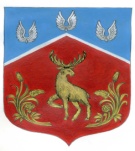 Администрация муниципального образованияГромовское сельское поселениемуниципального образования Приозерский муниципальный районЛенинградской области П О С Т А Н О В Л Е Н И Еот 12 мая 2021 года                                     № 125В соответствии с Федеральным законом от 6 октября 2003 № 131-ФЗ "Об общих принципах организации местного самоуправления в Российской Федерации", Федеральным законом от 04.12.2007 № 329 «О физической культуре и спорте в Российской Федерации», руководствуясь Уставом муниципального образования Громовское сельское поселение муниципального образования Приозерский муниципальный район Ленинградской области, администрация муниципального образования Громовское сельское поселение муниципального образования Приозерский муниципальный район Ленинградской области ПОСТАНОВЛЯЕТ:	1. Внести в постановление администрации от  01.03.2021 г. № 66 «Об утверждении положения «О порядке обеспечения условий для развития на территории муниципального образования Громовское сельское поселение муниципального образования Приозерский муниципальный район Ленинградской области физической культуры, школьного спорта и массового спорта, организация проведения официальных физкультурно-оздоровительных и спортивных мероприятий муниципального образования Громовское сельское поселение Приозерский муниципальный район Ленинградской области»» (далее – Положение) следующие изменения:	1.1. В раздел 1 Положения добавить пункт 1.3 следующего содержания:«1.3. Основные понятия, используемые в данном Положении, соответствуют понятиям, указанным в статье 2 Федерального закона от 04.12.2007 № 329 «О физической культуре и спорте в Российской Федерации».».	1.2. Опубликовать настоящее постановление в средствах массовой информации: Ленинградском областном информационном агентстве (далее «Леноблинформ») http://www.lenoblinform.ru, разместить в сети Интернет на официальном сайте муниципального образования Громовское сельское поселение муниципального образования Приозерский муниципальный район Ленинградской области www.admingromovo.ru.Постановление вступает в силу со дня его официального опубликования.                Глава администрации                                                              А.П. КутузовИсп.: Сайфулина Н.Р., 8 (81379) 99-447О внесении изменений в постановление администрации от 01.03.2021 г. № 66 «Об утверждении положения «О порядке обеспечения условий для развития на территории муниципального образования Громовское  сельское поселение муниципального образования Приозерский муниципальный район Ленинградской области физической культуры,  школьного  спорта и массового спорта, организация проведения официальных физкультурно-оздоровительных    и      спортивных мероприятий муниципального        образования Громовское сельское поселение муниципального образования Приозерский муниципальный район Ленинградской области»»